ใบกิจกรรมที่ ๑ เรื่อง “ข้อคิดและสุภาษิตในโคลงโลกนิติ” 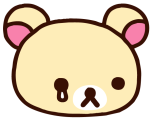 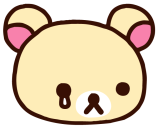      คำชี้แจง : ให้นักเรียนเขียนคุณค่าหรือข้อคิด และสำนวนสุภาษิตที่สอดคล้องกับโคลงโลกนิติในแต่ละบทให้ถูกต้องครบถ้วน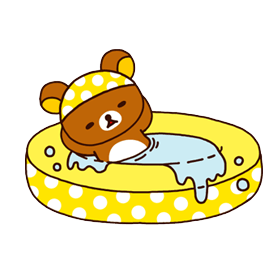 บทที่คุณค่า/ข้อคิดสำนวน สุภาษิต๓๔๕๖๗๘๙๑๐๑๑๑๒๑๓๑๔๑๕๑๖๑๗๑๘๑๙๒๐๒๑๒๒๒๓๒๔๒๕๒๖๒๗๒๘๒๙๓๐๓๑๓๒๓๓๓๔๓๕๓๖๓๗๓๘๓๙๔๐๔๑๔๒๔๓๔๔๔๕๔๖๔๗๔๘๔๙๕๐